							                                               ПРОЕКТ               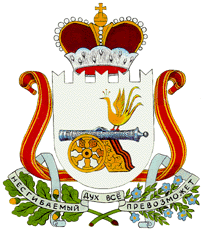 СОВЕТ ДЕПУТАТОВПУШКИНСКОГО СЕЛЬСКОГО ПОСЕЛЕНИЯСАФОНОВСКОГО РАЙОНА СМОЛЕНСКОЙ ОБЛАСТИРЕШЕНИЕО внесении изменений в решение  Совета  депутатов Пушкинского сельского поселения Сафоновского района Смоленской области   «Об утверждении  Положения о бюджетном процессе в Пушкинском сельском поселении Сафоновского района Смоленской области» от 14.11.2012г. № 33 (в редакции решений от 27.11.2013г. № 28, от 13.11.2014г. № 13, от 11.11.2016г. № 45,от 26.12.2016г.№ 49, от 19.12.2017г. № 77, от 31.10.2018г. № 101)           В соответствии с Бюджетным кодексом Российской Федерации, Уставом Пушкинского сельского поселения Сафоновского района Смоленской области, Совет депутатов Пушкинского сельского поселения Сафоновского района Смоленской области       РЕШИЛ:	1. Внести в решение  Совета  депутатов Пушкинского сельского поселения Сафоновского района Смоленской области  «Об утверждении  Положения о бюджетном процессе в Пушкинском сельском поселении Сафоновского района Смоленской области» от 14.11.2012г.№ 101 (в редакции решений от 27.11.2013г. № 28, от 13.11.2014г. № 13, от 11.11.2016г. № 45,от 26.12.2016г.№ 49, от 19.12.2017г. № 77, от 31.10.2018г. № 101, следующие изменения:	1.1. В части 2 статьи 2:           1) пункт 9 изложить в новой редакции:«9) верхний предел муниципального внутреннего долга, муниципального внешнего долга (при наличии у Пушкинского сельского  поселения Сафоновского района Смоленской области обязательств в иностранной валюте) по состоянию на 1 января года, следующего за очередным финансовым годом и каждым годом планового периода, с указанием, в том числе верхнего предела долга по муниципальным гарантиям в валюте Российской Федерации, муниципальным гарантиям в иностранной валюте (при наличии у Пушкинского сельского  поселения Сафоновского района Смоленской области обязательств по муниципальным гарантиям в иностранной валюте);»;2) добавить пункт 9.1 следующего содержания:«9.1) программа муниципальных внутренних заимствований Пушкинского сельского  поселения Сафоновского района Смоленской области на очередной финансовый год и плановый период;»;3) в пункте 10 слово «предельный» исключить;4) в пункте 11 после слов «Пушкинского сельского  поселения Сафоновского района Смоленской области» добавить слова «в валюте Российской Федерации»;5) добавить пункт 11.1 следующего содержания:«11.1) программа муниципальных гарантий Пушкинского сельского  поселения Сафоновского района Смоленской области в валюте Российской Федерации на очередной финансовый год и плановый период;»;6)  добавить пункт 16.1 следующего содержания:«16.1) годовая сумма платежей Пушкинского сельского поселения Сафоновского района Смоленской области по погашению и обслуживанию муниципального долга, возникшего по состоянию на 1 января очередного финансового года и каждого года планового периода;».         1.2. в части 2 статьи 3:1) пункт 5 изложить в новой редакции:«5) верхним пределом муниципального внутреннего долга Пушкинского сельского  поселения Сафоновского района Смоленской области  на 1 января года, следующего за очередным финансовым годом и каждым годом планового периода;»;2) дополнить пунктом 19 следующего содержания:«19) проектом структуры муниципального долга Пушкинского сельского  поселения Сафоновского района Смоленской области по состоянию на 1 января очередного финансового года и каждого года планового периода.».2.  Настоящее  решение  вступает в силу со дня его официального опубликования.Глава муниципального образованияПушкинского сельского поселенияСафоновского районаСмоленской области                                                       Е.А.Шведова    Пояснительная запискак решению Совета депутатов Пушкинского сельского поселения Сафоновского района Смоленской области «О внесении изменений в решение «Об утверждении Положения о бюджетном процессе в Пушкинском сельском поселении Сафоновского района Смоленской области» от 14.11.2012г. № 33 (в редакции решений от 27.11.2013г. № 28, от 13.11.2014г. № 13, от 11.11.2016г. № 45,от 26.12.2016г.№ 49, от 19.12.2017г. № 77, от 31.10.2018г. № 101)Федеральным законом от 02.08.2019г. № 278-ФЗ внесены изменения в Бюджетный кодекс Российской Федерации.Данным проектом решения предлагается привести в соответствие с  действующим законодательством решение Совета депутатов Пушкинского сельского поселения Сафоновского района Смоленской области «Об утверждении Положения о бюджетном процессе в Пушкинском сельском поселении Сафоновского района Смоленской области» от 14.11.2012г. № 33 (в редакции решений от 27.11.2013г. № 28, от 13.11.2014г. № 13, от 11.11.2016г. № 45,от 26.12.2016г.№ 49, от 19.12.2017г. № 77, от 31.10.2018г. № 101)	Данный проект не требует финансового обеспечения из бюджета Пушкинского сельского поселения Сафоновского района Смоленской области.   Глава муниципального образованияПушкинского сельского поселенияСафоновского районаСмоленской области                                                       Е.А.Шведова    